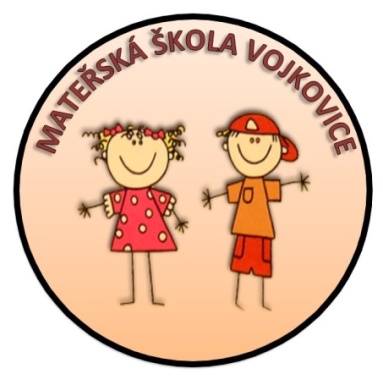 Mateřská škola Vojkovice okres Mělník,Vojkovice č. p. 140, 277 44 VojkoviceIČO: 71007911, www.msvojkovice.cz tel.: 315 695 944Čestné prohlášení k očkováníProhlašuji, že (jméno a příjmení dítěte) nar. (XX.X. XXXX.), se podrobil(a) všem stanoveným pravidelným očkováním podle zákona o ochraně veřejného zdraví.Příloha: kopie očkovacího průkazu                                                                                    Podpis zákonného zástupce